Ortografia na wesołoMożecie korzystać i sprawdzać pisownię wyrazów w słowniku ortograficznym. Powodzenia!Zadanie 1 Posłuchajcie nagrania ,, Żółta żaba żarła żur” (link znajduje się pod tabelką) i  wypiszcie z tekstu piosenki wszystkie wyrazy z : ż, rz, u, ó, h, ch. https://youtu.be/rJrpFU67tx0Zadanie 2 Wpisz w wyrazach brakujące: ch, h, rz, ż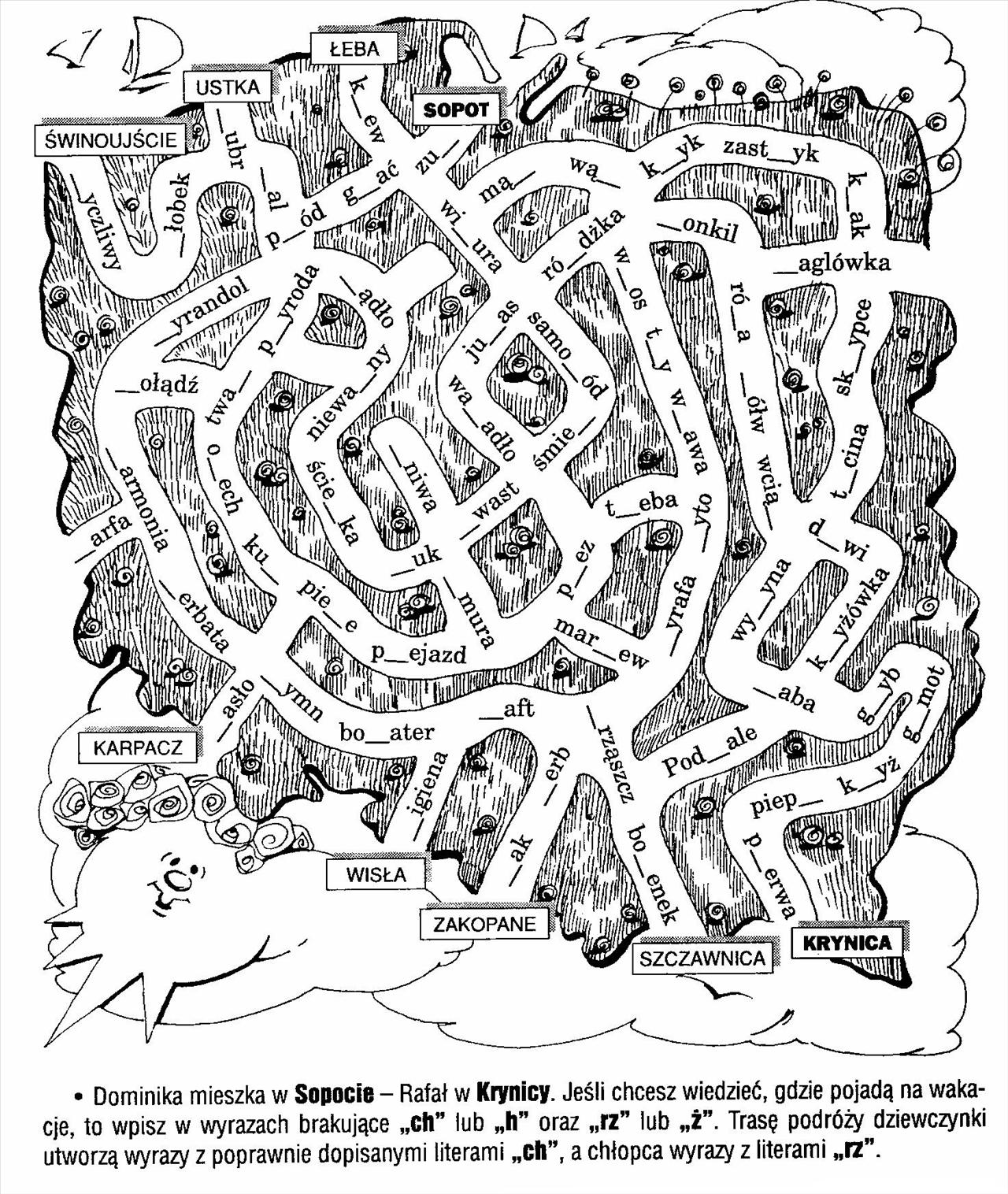 Zadanie 3Wpisz w wyrazach brakujące ż lub rz.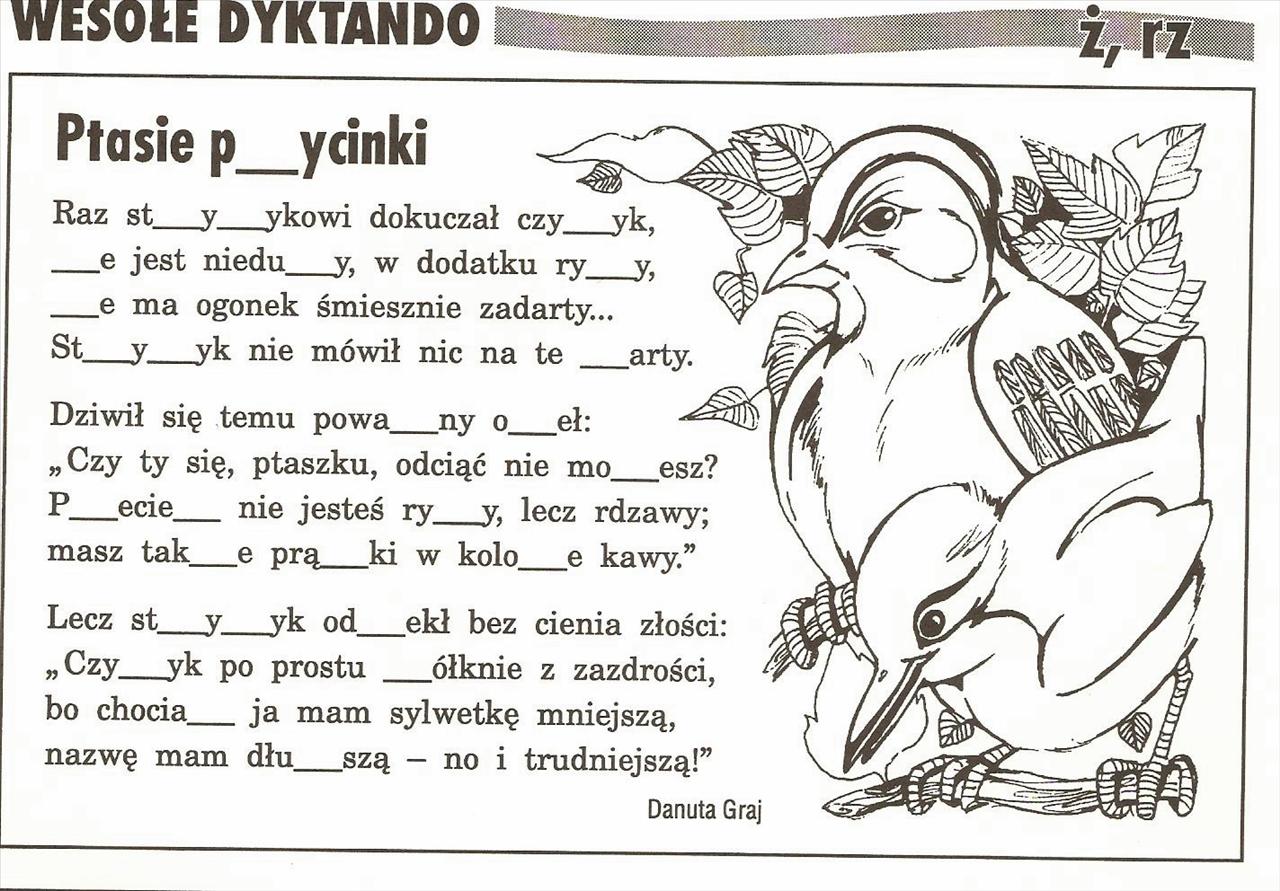 Zadanie 4 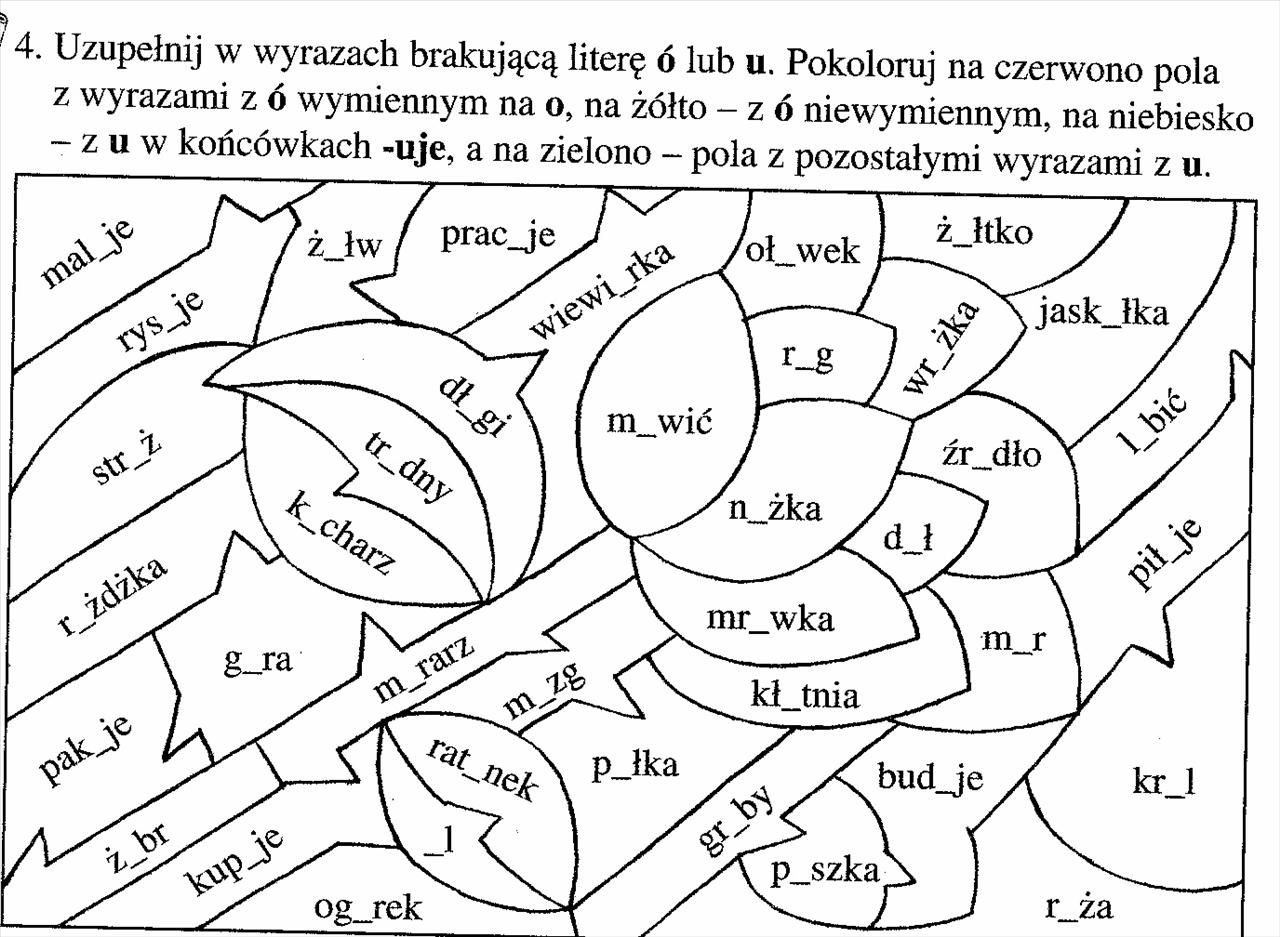 Wyrazy z ,,ż”Wyrazy z ,,rz”Wyrazy z ,,u”Wyrazy z ,,ó”Wyrazy z ,,h”Wyrazy z ,,ch”